 After School Club Instructor’s Lesson PlanCat ApronMaterials:2 x 14” x 18” Pieces of cotton for main apron4 x pocket pieces8 x ear pieces2 x hearts for nose4 x buttons for eyes1 x 72” twill tape (1 ¼”)Embroidery floss and hand sewing needlesPockets – with RST pin and sew around two sides, leaving the top open (1/4  - ½” seam)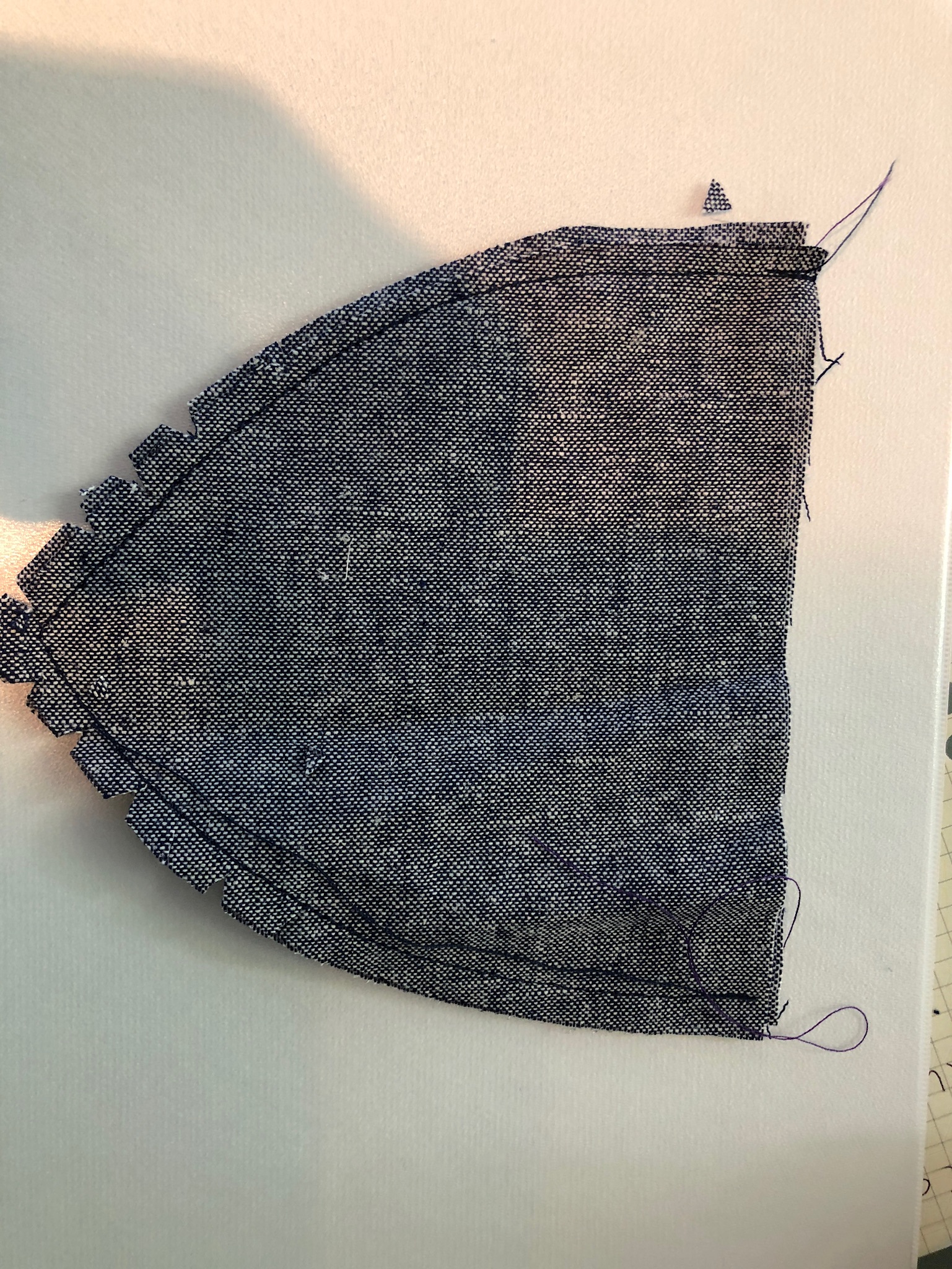 Clip curvesFlip to right sideIron flatTurn in top edge and iron (1/4 – ½”)Hand stitch nose, mouth and eyesEars - with RST pin and sew around two sides, leaving the top open (1/4  - ½” seam)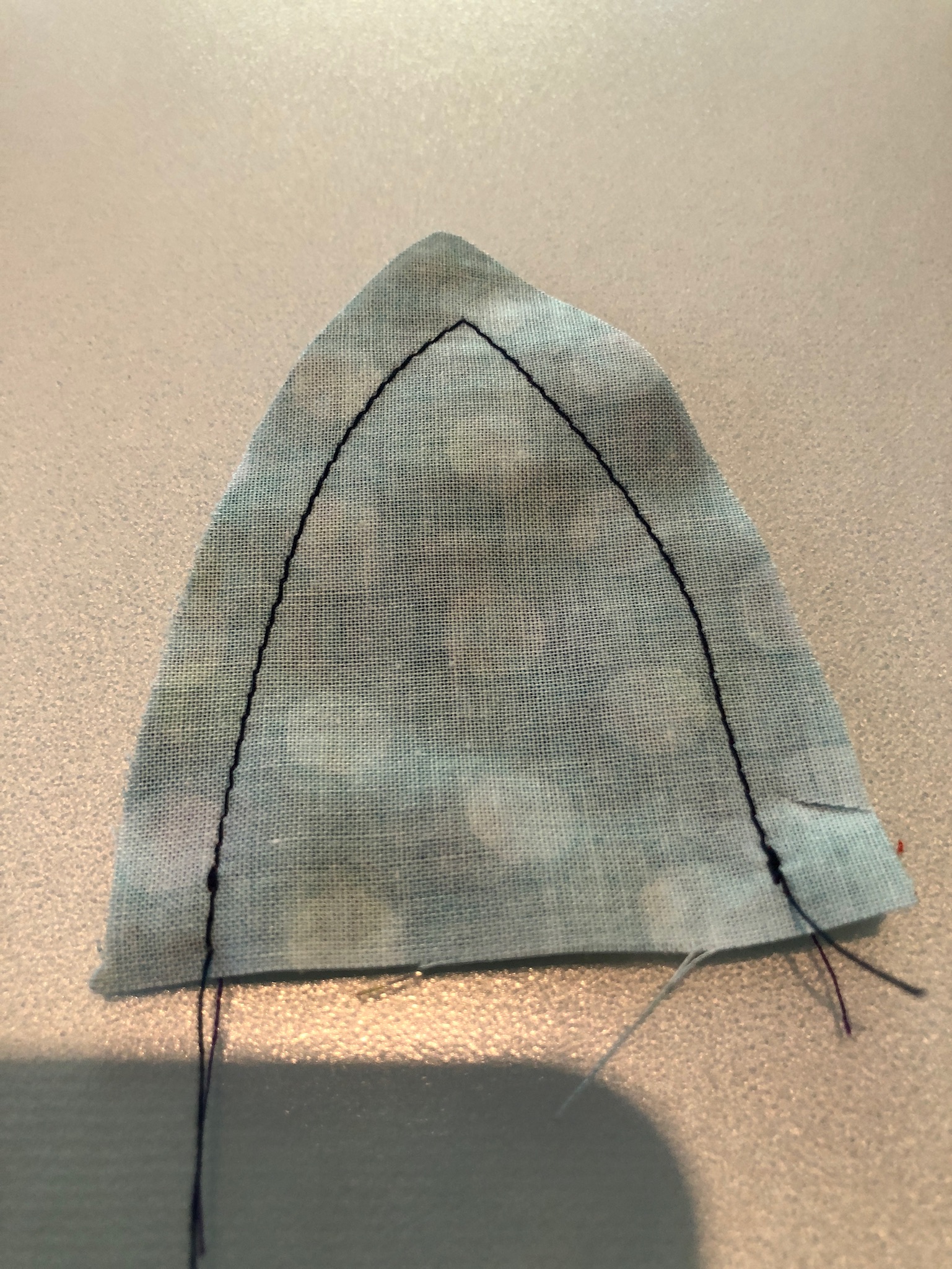 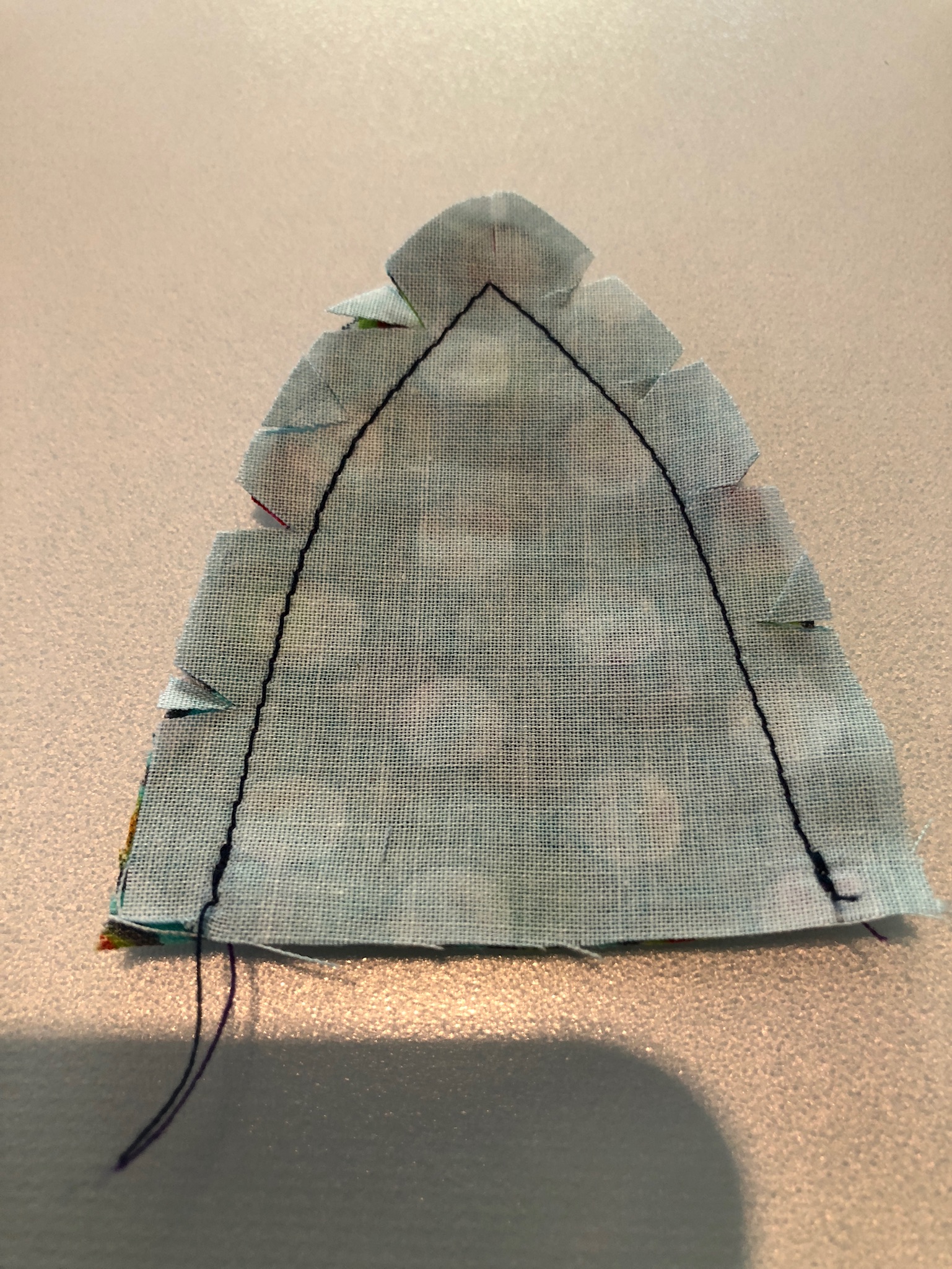 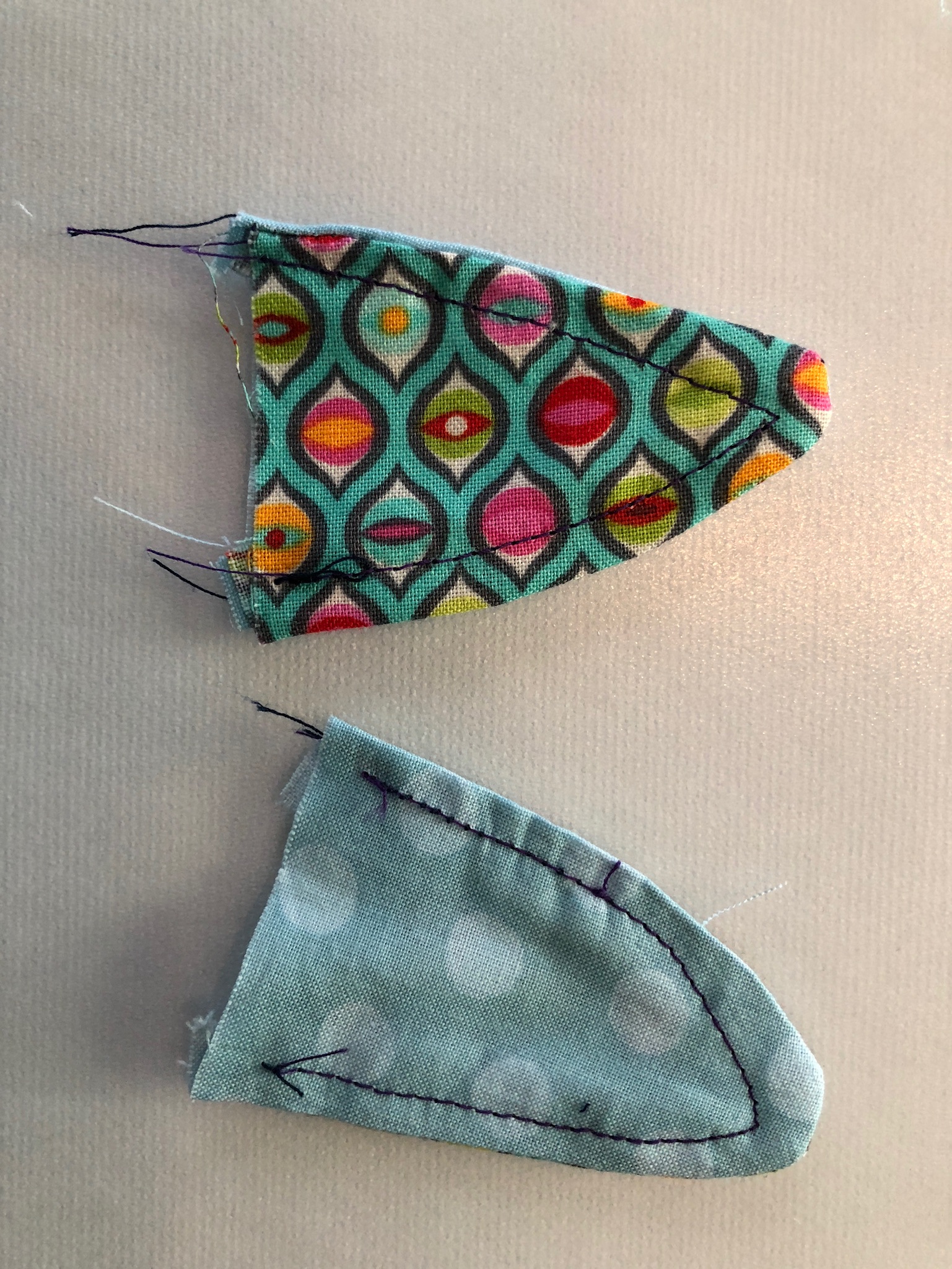 Clip curvesFlip to right sideIron flat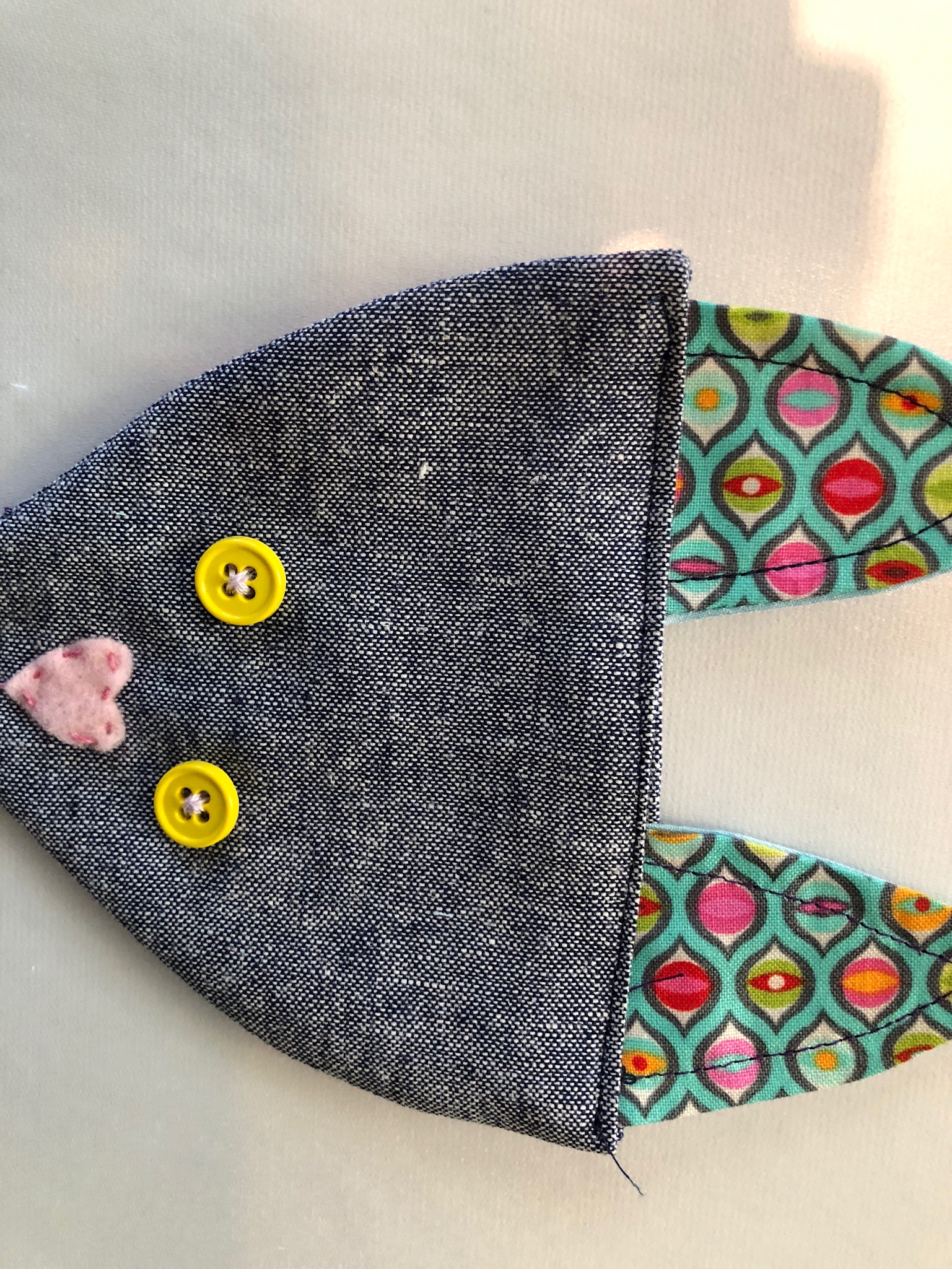 Insert ears in to top of pocketPin in place and stitch along top edge of pocket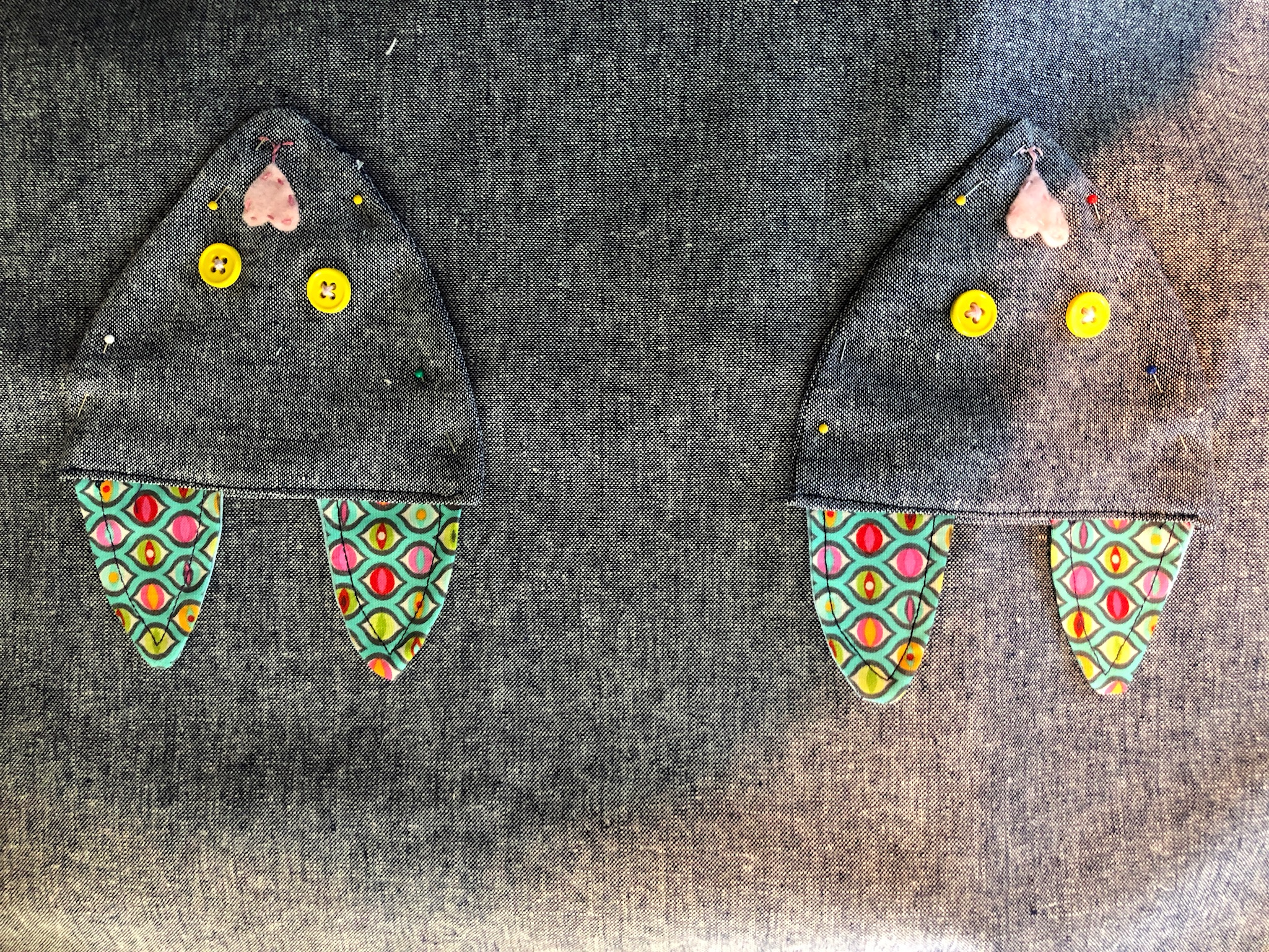 Pin pockets on apronStitch sides, leaving top openHand stitch whiskersApron – With RST pin apron main pieces together (1/2” seam)Stitch leaving a 6” gap at top edge for turningClip cornersFlip to right sideIronTop stitch around sides and bottom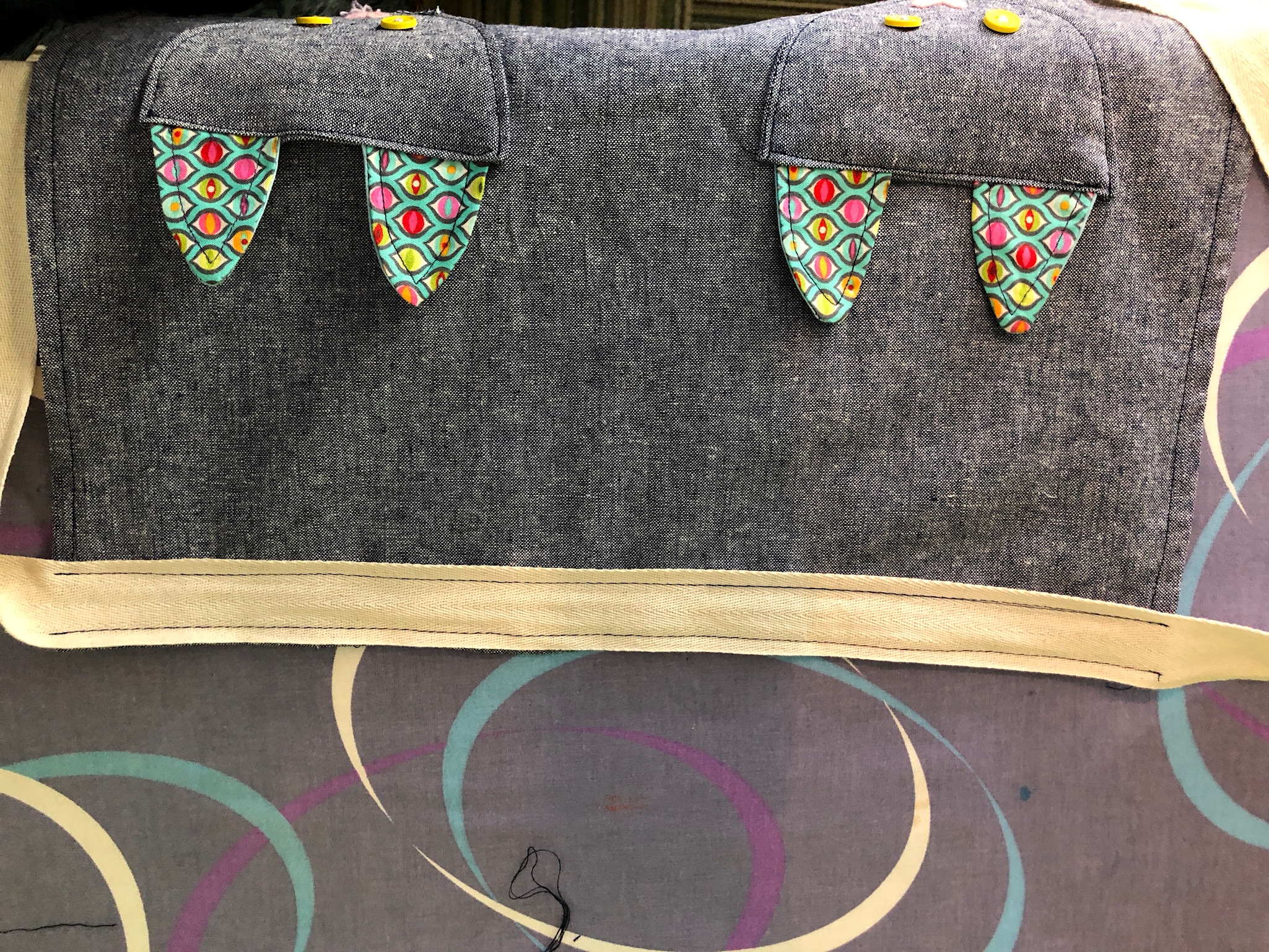 Center twill tape on top edge of apron and pin in placeStitchHem ends of twill tapeYou are finished!